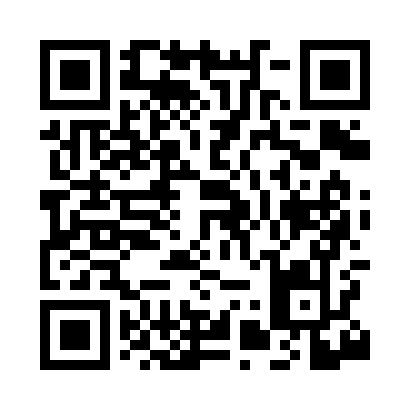 Prayer times for Rial Side, Massachusetts, USAMon 1 Jul 2024 - Wed 31 Jul 2024High Latitude Method: Angle Based RulePrayer Calculation Method: Islamic Society of North AmericaAsar Calculation Method: ShafiPrayer times provided by https://www.salahtimes.comDateDayFajrSunriseDhuhrAsrMaghribIsha1Mon3:255:1012:484:518:2510:102Tue3:265:1112:484:518:2510:093Wed3:275:1112:484:528:2410:094Thu3:285:1212:484:528:2410:085Fri3:295:1312:484:528:2410:086Sat3:305:1312:484:528:2410:077Sun3:315:1412:494:528:2310:068Mon3:325:1512:494:528:2310:069Tue3:335:1512:494:528:2210:0510Wed3:345:1612:494:528:2210:0411Thu3:355:1712:494:528:2110:0312Fri3:365:1812:494:528:2110:0213Sat3:375:1812:494:528:2010:0114Sun3:385:1912:504:528:2010:0015Mon3:405:2012:504:518:199:5916Tue3:415:2112:504:518:189:5817Wed3:425:2212:504:518:179:5718Thu3:445:2312:504:518:179:5619Fri3:455:2412:504:518:169:5420Sat3:465:2412:504:518:159:5321Sun3:485:2512:504:518:149:5222Mon3:495:2612:504:508:139:5123Tue3:505:2712:504:508:129:4924Wed3:525:2812:504:508:129:4825Thu3:535:2912:504:508:119:4626Fri3:555:3012:504:498:109:4527Sat3:565:3112:504:498:099:4328Sun3:575:3212:504:498:079:4229Mon3:595:3312:504:488:069:4030Tue4:005:3412:504:488:059:3931Wed4:025:3512:504:478:049:37